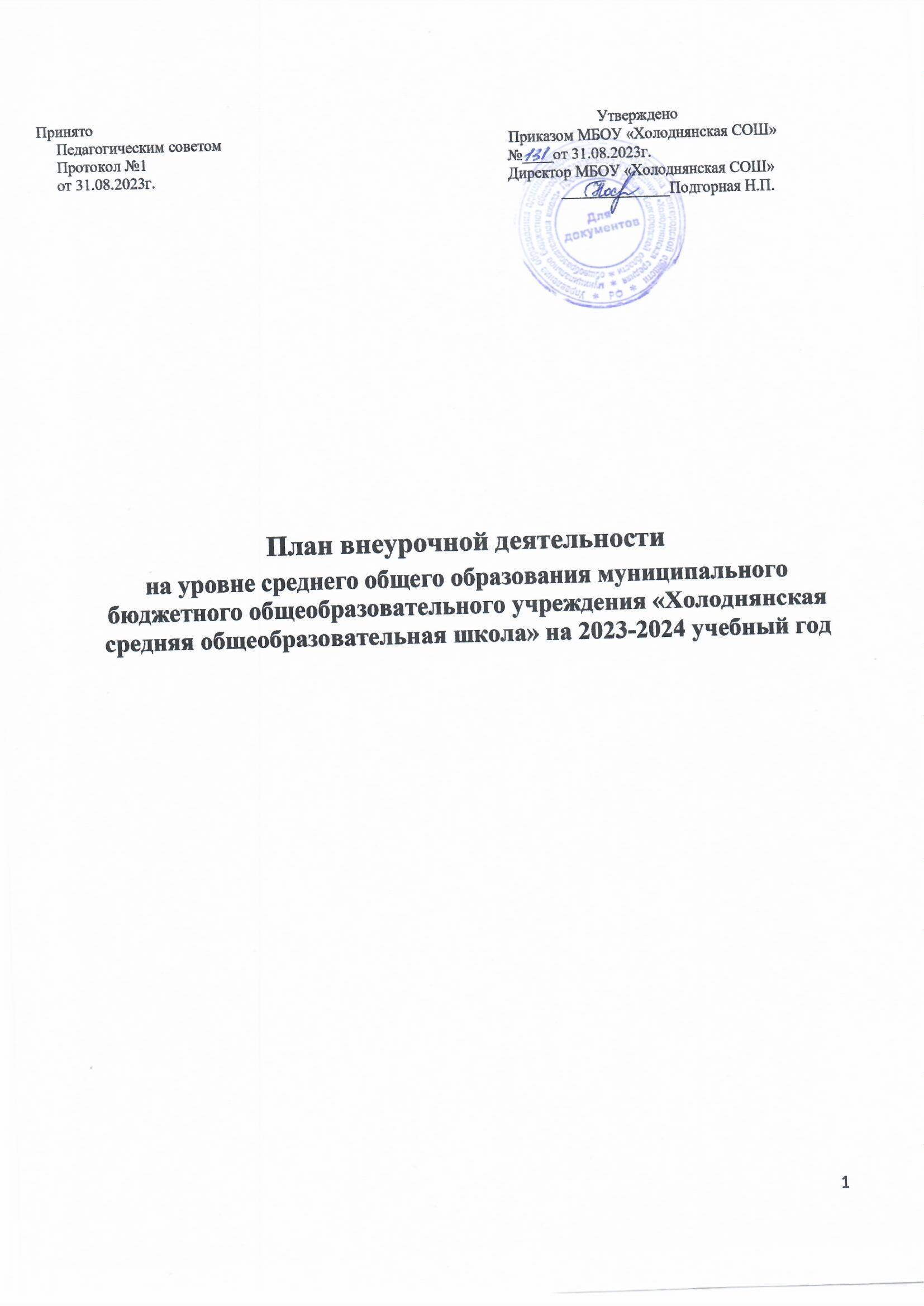 ПЛАН ВНЕУРОЧНОЙ ДЕЯТЕЛЬНОСТИ НА УРОВНЕ СРЕДНЕГО ОБЩЕГО ОБРАЗОВАНИЯПояснительная запискаПлан внеурочной деятельности является организационным механизмом реализации основной образовательной программы среднего общего образования.План внеурочной деятельности МБОУ «Холоднянская СОШ» определяет состав и структуру направлений, формы организации, объём внеурочной деятельности для обучающихся на ступени среднего общего образования. При отборе содержания и видов деятельности детей по каждому направлению внеурочной деятельности учтены интересы и потребности детей, пожелания родителей, рекомендации школьного психолога, опыт внеаудиторной и внеурочной деятельности педагогов.Нормативно-правовой основой формирования плана внеурочной деятельности являются следующие нормативные документыФедеральный уровеньКонституция Российской Федерации (с учетом поправок, внесенных Законами Российской Федерации о поправках к Конституции Российской Федерации от 30.12.2008 № 6-ФКЗ, от 30.12.2008 № 7-ФКЗ, от 05.02.2014№ 2-ФКЗ, от 21.07.2014 № 11-ФКЗ) (ст.43).Федеральный закон от 29.12.2012 №273-ФЗ «Об образовании в Российской Федерации».Федеральный закон «О внесении изменений в статьи 11 и 14 Федерального закона«Об образовании в Российской Федерации» от 03.08. 2018 г. № 317 – ФЗ.Федеральный закон от 31.07.2020 г. № 304-ФЗ «О внесении изменений в Федеральный закон «Об образовании в Российской Федерации» по вопросам воспитания обучающихся»;Федеральный закон от 26.05.2021 года № 144-ФЗ «О внесении изменений в Федеральный закон «Об образовании в Российской Федерации»;Указ Президента Российской Федерации от 7 мая 2018 года № 204 «О национальных целях и стратегических задачах развития Российской Федерации на период до 2024 года»;Указ Президента Российской Федерации от 21 июля 2020 года № 774 «О национальных целях развития Российской Федерации на период до 2030 года»;Государственная программа Российской Федерации «Развитие образования» до 2025 года (Постановление Правительства РФ от 26 декабря 2017 года N 1642) с изменениями от 27.03.2021 года Постановление Правительства от 15.03.2021 года №385;Стратегия развития воспитания в РФ на период до 2025 г., утвержденная распоряжением Правительства РФ от 29 мая 2015 г. № 996-р;Национальный проект «Образование» на 2019-2024 гг.;Приказ Министерства просвещения РФ от 22 марта 2021 года «115 «Об утверждении Порядка организации и осуществления образовательной деятельности по основным общеобразовательным программам – образовательным программам начального общего, основного общего и среднего общего образования».Федеральный государственный образовательный стандарт среднего общего образования (утвержден приказом Министерства образования и науки РФ от 17.05.2012 г. №413 (с изменениями и дополнениями));Приказ Министерства просвещения Российской Федерации от 11.12.2020 г. № 712 "О внесении изменений в некоторые федеральные государственные образовательные стандарты общего образования по вопросам воспитания обучающихся»;Постановление Главного государственного санитарного врача Российской Федерации от 28.09.2020 № 28 «Об утверждении санитарных правил СП 2.4. 3648-20 «Санитарно- эпидемиологические требования к организациям воспитания и обучения, отдыха и оздоровления детей и молодежи»;Постановление главного государственного санитарного врача Российской Федерации от 28 января 2021 года № 2 «Об утверждении санитарных правил и норм СанПиН 1.2.3685-21«Гигиенические нормативы и требования к обеспечению безопасности и (или) безвредности для человека факторов среды обитания»;Письмо Министерства образования и науки РФ от 18 августа 2017 г. №09-1672 « О внеурочной деятельности и реализации дополнительных общеобразовательных программ» (включает «Методические рекомендации по организации внеурочной деятельности и реализации дополнительных общеобразовательных программ»).Региональный уровеньЗакон Белгородской области от 31 октября 2014 г. №314 «Об образовании в Белгородской области»;Закон Белгородской области от 25 июня 2020 года "О внесении изменений в закон Белгородской области «Об образовании в Белгородской области»;Постановление Правительства Белгородской области от 20 января 2020 года № 17-пп«Об	утверждении	Стратегии	развития	образования	Белгородской	области«Доброжелательная школа» на период 2020 - 2021 годы";Постановление Правительства Белгородской области от 30 декабря 2013 года № 528- пп «Об утверждении государственной программы Белгородской области «Развитие образования Белгородской области» (в ред. постановления Правительства Белгородской области от 28.12.2020 № 616-пп).Распоряжение Правительства Белгородской области от 29 марта 2021 года № 155-рп«Об утверждении Плана реализации государственной программы Белгородской области«Развитие образования Белгородской области» на 2021 год».Инструктивные и методические материалыИнструктивно-методические письма ОГАОУ ДПО «БелИРО» по организации образовательной деятельности на уровнях начального общего, основного общего и среднего общего образования в 2021 - 2022 учебном году.Муниципальный уровеньМуниципальная программа «Развитие образования Прохоровского района Белгородской области» до 2025 г., утвержденная постановлением администрации муниципального района«Прохоровский район» Белгородской области от 20 марта 2020 г. №148;- ПОСТАНОВЛЕНИЕ АДМИНИСТРАЦИИ МУНИЦИПАЛЬНОГО РАЙОНА «ПРОХОРОВСКИЙ РАЙОН» О внесении изменений в постановление администрации муниципального района «Прохоровский район»от 08 мая 2020 года № 437-Положение об управлении образования администрации Прохоровского района (утверждено решением Муниципального совета Прохоровского района от 25.12.2020 года № 332)Школьный уровеньУстав МБОУ «Холоднянская СОШ».Основная	образовательная	программа	среднего	общего	образования	(новая редакция).Положение о формах, периодичности, порядке текущего контроля успеваемости и промежуточной аттестации обучающихся в МБОУ «Холоднянская СОШ».Положение об организации внеурочной деятельности МБОУ «Холоднянская СОШ».Рабочая программа воспитания МБОУ «Холоднянская СОШ».Целевая направленность, стратегические и тактические цели содержания образования План составлен с целью дальнейшего совершенствования образовательного процесса, повышения результативности обучения детей, обеспечения вариативности образовательного процесса,	сохранения	единого	образовательного	пространства,	а	также	выполнения гигиенических требований к условиям обучения школьников и сохранения их здоровья.Основные принципы плана:соответствие обеспеченности учебно-методическими комплексами;учет познавательных потребностей, обучающихся и социального заказа родителей;учет кадрового потенциала образовательного учреждения;поэтапность развития нововведений;построение образовательного процесса в соответствии с санитарно-гигиеническими нормами;соблюдение преемственности и перспективности обучения.Целью внеурочной деятельности является создание условий для развития творческого потенциала обучающихся, создание основы для осознанного выбора и последующего усвоения профессиональных образовательных программ, воспитание гражданственности, трудолюбия, уважения к правам и свободам человека, любви к окружающей природе, Родине, семье, формирование здорового образа жизни.Внеурочная деятельность в рамках Муниципальная программа «Развитие образования Прохоровского района Белгородской области» до 2025 г., утвержденная постановлением администрации муниципального района«Прохоровский район» Белгородской области от 20 марта 2020 г. №148;- ПОСТАНОВЛЕНИЕ АДМИНИСТРАЦИИ МУНИЦИПАЛЬНОГО РАЙОНА «ПРОХОРОВСКИЙ РАЙОН» О внесении изменений в постановление администрации муниципального района «Прохоровский район»от 08 мая 2020 года № 437-Положение об управлении образования администрации Прохоровского района (утверждено решением Муниципального совета Прохоровского района от 25.12.2020 года № 332)Школьный уровеньУстав МБОУ «Холоднянская СОШ».Основная	образовательная	программа	среднего	общего	образования	(новая редакция).Положение о формах, периодичности, порядке текущего контроля успеваемости и промежуточной аттестации обучающихся в МБОУ «Холоднянская СОШ».Положение об организации внеурочной деятельности МБОУ «Холоднянская СОШ».Рабочая программа воспитания МБОУ «Холоднянская СОШ».решает следующие специфические задачи:создать комфортные условия для позитивного восприятия ценностей основного образования и более успешного освоения его содержания;способствовать осуществлению воспитания, благодаря включению детей в личностно значимые творческие виды деятельности, в процессе которых формируются нравственные, духовные и культурные ценности подрастающего поколения;компенсировать отсутствие и дополнить, углубить в основном образовании те или иные учебные курсы, которые нужны обучающимся для определения индивидуального образовательного маршрута, конкретизации жизненных и профессиональных планов, формирования важных личностных качеств;ориентировать обучающихся, проявляющих особый интерес к тем или иным видам деятельности, на развитие своих способностей по более сложным программам.Программы внеурочной деятельности направлены:на расширение содержания программ общего образования;на реализацию основных направлений региональной образовательной политики;на формирование личности ребенка средствами искусства, творчества, спорта.При конструировании плана учитывались предложения педагогического коллектива образовательного учреждения, обучающихся и их родителей (законных представителей), а также специфика и направленность образовательного учреждения.Общая характеристика плана внеурочной деятельностиВнеурочная деятельность обучающихся организуется в целях формирования единого образовательного пространства Муниципальная программа «Развитие образования Прохоровского района Белгородской области» до 2025 г., утвержденная постановлением администрации муниципального района«Прохоровский район» Белгородской области от 20 марта 2020 г. №148;- ПОСТАНОВЛЕНИЕ АДМИНИСТРАЦИИ МУНИЦИПАЛЬНОГО РАЙОНА «ПРОХОРОВСКИЙ РАЙОН» О внесении изменений в постановление администрации муниципального района «Прохоровский район»от 08 мая 2020 года № 437-Положение об управлении образования администрации Прохоровского района (утверждено решением Муниципального совета Прохоровского района от 25.12.2020 года № 332)Школьный уровеньУстав МБОУ «Холоднянская СОШ».Основная	образовательная	программа	среднего	общего	образования	(новая редакция).Положение о формах, периодичности, порядке текущего контроля успеваемости и промежуточной аттестации обучающихся в МБОУ «Холоднянская СОШ».Положение об организации внеурочной деятельности МБОУ «Холоднянская СОШ».Рабочая программа воспитания МБОУ «Холоднянская СОШ».и направлена на достижение планируемых результатов освоения основной образовательной программы среднего общего образования.Целью внеурочной деятельности является обеспечение достижения планируемых личностных и метапредметных результатов освоения основных образовательных программ основного общего образования обучающимися, создание условий для достижения обучающимися необходимого для жизни в обществе социального опыта и формирование принимаемой обществом системы ценностей, для многогранного развития и социализации каждого школьника в свободное от учебы время.В качестве организационной модели внеурочной деятельности определена оптимизационная модель, предполагающая использование внутренних ресурсов образовательного учреждения.В её реализации принимают участие педагогические работники МБОУ «Холоднянская СОШ»: учителя начальных классов, учителя-предметники, педагог дополнительного образования.Координирующую роль выполняет классный руководитель.Внеурочная деятельность является составной частью учебно-воспитательного процесса МБОУ «Холоднянская СОШ» и организуется по направлениям развития личности на ступени начального общего образования:          спортивно-оздоровительное духовно-нравственное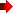           общеинтеллектуальное общекультурное          социальноеТак как процесс воспитания в школе непрерывен, то соблюдается принцип преемственности при организации внеурочной деятельности.Одной из важнейших задач этого этапа является подготовка обучающихся к осознанному и ответственному выбору жизненного и профессионального пути. Обучающиеся должны научиться ставить цели и определять пути их достижения, использовать приобретенный в школе опыт деятельности в реальной жизни, за рамками учебного процесса.Для обучающихся на уровне основного общего образования внеурочная деятельность организована посредством форм, отличных от урочной системы обучения, таких, как экскурсии, кружки, секции, круглые столы, конференции, диспуты, школьные научные общества, олимпиады, конкурсы, соревнования, поисковые и научные исследования, общественно полезные практики и т. д.Цель реализации коммуникативного направления заключается в обогащении и совершенствование человеческой сущности подростков посредством социально- педагогической и социально-культурной поддержки их собственных усилий, направленных на обретение своей личностной, гражданской и социокультурной идентичности.Коммуникативное  направление в плане внеурочной деятельности представлено:« Разговор о важном» для обучающихся 10 класса в объёме 1 часа в неделю.Цель реализации общекультурного направления заключается в формировании у подростков первичных навыков успешной социализации, представлений об общественных приоритетах и ценностях, ориентированных на эти ценности образцах поведения через практику общественных отношений с представителями различными социальных и профессиональных групп.Цель реализации профориентационного направления Курс внеурочной деятельности нацелен на формирование у школьников готовности к профессиональному самоопределению, ознакомление их с миром профессий и федеральным и региональным рынками труда. Профориентационное направление в плане внеурочной деятельности представлено курсом:- «Россия-мои горизонты» для обучающихся 10-11-х классов в объеме 1 часа в неделю;План внеурочной деятельности /недельный/Ресурсное обеспечение внеурочной деятельностиРесурсное обеспечение внеурочной деятельности Информационное обеспечениеВ информационное обеспечение реализации внеурочной деятельности включено:проведение мониторинга профессионально-общественного мнения среди педагогов образовательного учреждения, обучающихся и родительской общественности; информационно-коммуникационные технологии для организациивзаимодействия образовательного учреждения с родительской общественностью, социальными партнерами, другими образовательными учреждениями, органами, осуществляющими управление в сфере образования; создание и ведение различных баз данных (нормативно-правовой, методической и других); информационно- коммуникационные технологии, обеспечивающие процессы планирования, мотивации, контроля реализации внеурочной деятельности. Значительную роль в информационнойподдержке реализации внеурочной деятельности может играть Интернет-сайт образовательного учреждения, не только обеспечивающий взаимодействие с социальными партнерами и открытость государственно-общественного управления, но и расширяющий многообразие форм поощрений, усиливающий публичное признание достижений всех участников образовательного процесса, диверсифицирующий мотивационную среду образовательного учреждения. Именно информационно-коммуникационные технологии дают сегодня возможность, несмотря на территориальную удаленность, участвовать всем субъектам образовательного процесса не только в региональных или всероссийских, но и в международных конкурсах, расширяя тем самым пространство для их творческой самореализации, в том числе и во внеурочной деятельности.Мониторинг эффективности внеурочной деятельностиЭффективность внеурочной деятельности зависит от качества программы по её модернизации и развитию и уровня управления этой программой. Управление реализацией программой осуществляется через планирование, контроль и корректировку действий. Управление любой инновационной деятельностью идёт по следующим направлениям:организация работы с кадрами;организация работы с ученическим коллективом;организация работы с родителями, общественными организациями, социальными партнёрами;мониторинг эффективности инновационных процессов.Контроль результативности и эффективности будет осуществляться путем проведения мониторинговых исследований, диагностики обучающихся, педагогов, родителей.Целью мониторинговых исследований является создание системы организации, сбора, обработки и распространения информации, отражающей результативность модернизации внеурочной деятельности и дополнительного образования по следующим критериям:рост социальной активности обучающихся; рост мотивации к активной познавательной деятельности; уровень достижения обучающимися таких образовательных результатов, как сформированность коммуникативных и исследовательских компетентностей, креативных и организационных способностей, рефлексивных навыков; качественное изменение в личностном развитии, усвоении гражданских и нравственных норм, духовной культуры, гуманистического основ отношения к окружающему миру (уровень воспитанности); удовлетворенность учащихся и родителей жизнедеятельностью школы.Объекты мониторинга:Оценка востребованности форм и мероприятий внеклассной работы;Сохранность контингента всех направлений внеурочной работы;Анкетирование школьников и родителей по итогам года с целью выявления удовлетворённости воспитательными мероприятиями;Анкетирование школьников и родителей в рамках внутришкольного контроля.Вовлечённость обучающихся во внеурочную образовательную деятельность как на базе школы, так и вне ОУ;Развитие и сплочение ученического коллектива, характер межличностных отношений;Результативность участия субъектов образования в целевых программах и проектах различного уровня.Уровни результатов внеурочной деятельностиДостижение	всех	трех	уровней	результатов	внеурочной	деятельности	будет свидетельствовать об эффективности работы по вопросам воспитания.Календарный план воспитательной работы на уровне среднего общего образованияФормы организации внеурочнойдеятельностиНазвание программыКлассыКлассыКлассыИтогоФормы организации внеурочнойдеятельностиНазвание программы101111Формы организации внеурочнойдеятельностиНазвание программыКоличество часовКоличество часовКоличество часовКоличество часовПрофориентационноеКл.часРоссия-мои горизонты1112КоммуникативноеКл. часРазговор о важном                      1                      112ИтогоИтогоИтого2224Учебных недельУчебных недельУчебных недель34343434В годВ годВ год686868136№п/ пОсновные направленияФорма организациивнеурочной/ названиеОбеспечениеОбеспечениеОбеспечение№п/ пОсновные направленияФорма организациивнеурочной/ названиеКадровоеПрограммное(с указанием сроков реализации программы)Материально- техническое1.ПрофориентационноеРоссия-мои горизонтыКлассный руководительУчебный кабинет2.КоммуникативнаяРазговор о важномКлассный руководительУчебный кабинетПервый уровеньПервый уровеньПервый уровеньВторой уровеньТретий уровеньШкольник	знает общественную жизньипонимаетШкольник ценит общественную жизньШкольник	самостоятельно действуетв общественной жизниПриобретение	школьникомПриобретение	школьникомПриобретение	школьникомФормирование	позитивныхПолучение	школьникомсоциальных	знаний	(обсоциальных	знаний	(обсоциальных	знаний	(оботношений	школьников	копыта	самостоятельногообщественных	нормах,	обобщественных	нормах,	обобщественных	нормах,	оббазовым	ценностям	обществасоциального действия.устройстве общества, о социальноустройстве общества, о социальноустройстве общества, о социально(человек,	семья,	Отечество,одобряемых	и	неодобряемыходобряемых	и	неодобряемыходобряемых	и	неодобряемыхприрода,	мир,	знание,	труд,формах поведения в обществе иформах поведения в обществе иформах поведения в обществе икультура).т.п.),	понимание	социальнойт.п.),	понимание	социальнойт.п.),	понимание	социальнойреальности и повседневной жизни.реальности и повседневной жизни.реальности и повседневной жизни.УРОВЕНЬ СРЕДНЕГО ОБЩЕГО ОБРАЗОВАНИЯцелевым приоритетом является создание благоприятных условий для развития социально значимых отношений школьниковУРОВЕНЬ СРЕДНЕГО ОБЩЕГО ОБРАЗОВАНИЯцелевым приоритетом является создание благоприятных условий для развития социально значимых отношений школьниковУРОВЕНЬ СРЕДНЕГО ОБЩЕГО ОБРАЗОВАНИЯцелевым приоритетом является создание благоприятных условий для развития социально значимых отношений школьниковУРОВЕНЬ СРЕДНЕГО ОБЩЕГО ОБРАЗОВАНИЯцелевым приоритетом является создание благоприятных условий для развития социально значимых отношений школьниковИнвариантная частьИнвариантная частьИнвариантная частьИнвариантная частьМодуль «Классное руководство»(согласно индивидуальным планам работы классных руководителей)Модуль «Классное руководство»(согласно индивидуальным планам работы классных руководителей)Модуль «Классное руководство»(согласно индивидуальным планам работы классных руководителей)Модуль «Классное руководство»(согласно индивидуальным планам работы классных руководителей)Модуль «Школьный урок»(согласно индивидуальным планам работы классных руководителей и учителей-предметников)Модуль «Школьный урок»(согласно индивидуальным планам работы классных руководителей и учителей-предметников)Модуль «Школьный урок»(согласно индивидуальным планам работы классных руководителей и учителей-предметников)Модуль «Школьный урок»(согласно индивидуальным планам работы классных руководителей и учителей-предметников)Модуль «Курсы внеурочной деятельности»Модуль «Курсы внеурочной деятельности»Модуль «Курсы внеурочной деятельности»Модуль «Курсы внеурочной деятельности»Занятия по внеурочной деятельности проводятся согласно индивидуальным планам педагогов, реализующих программы внеурочной деятельности по следующимнаправлениям:Занятия по внеурочной деятельности проводятся согласно индивидуальным планам педагогов, реализующих программы внеурочной деятельности по следующимнаправлениям:Занятия по внеурочной деятельности проводятся согласно индивидуальным планам педагогов, реализующих программы внеурочной деятельности по следующимнаправлениям:Занятия по внеурочной деятельности проводятся согласно индивидуальным планам педагогов, реализующих программы внеурочной деятельности по следующимнаправлениям:Общеинтеллектуальное направление развитии личностиОбщеинтеллектуальное направление развитии личностиОбщеинтеллектуальное направление развитии личностиОбщеинтеллектуальное направление развитии личностиНазвание курсаКлассыКоличество часов в неделюОтветственныеКоммуникативное направление развития личностиКоммуникативное направление развития личностиКоммуникативное направление развития личностиКоммуникативное направление развития личностиРазговор о важном10,111 часЛысых О.В., Агафонова В.Н.Профориентационное направление развития личностиПрофориентационное направление развития личностиПрофориентационное направление развития личностиПрофориентационное направление развития личностиПрофориентационное направление развития личностиПрофориентационное направление развития личностиПрофориентационное направление развития личностиРоссия мои горизонты10,1110,111 час1 часЛысых О.В., Агафонова В.Н.Лысых О.В., Агафонова В.Н.Модуль «Работа с родителями»Модуль «Работа с родителями»Модуль «Работа с родителями»Модуль «Работа с родителями»Модуль «Работа с родителями»Модуль «Работа с родителями»Модуль «Работа с родителями»План общешкольных родительских собраний на 2023-2024 учебный годПлан общешкольных родительских собраний на 2023-2024 учебный годПлан общешкольных родительских собраний на 2023-2024 учебный годПлан общешкольных родительских собраний на 2023-2024 учебный годПлан общешкольных родительских собраний на 2023-2024 учебный годПлан общешкольных родительских собраний на 2023-2024 учебный годПлан общешкольных родительских собраний на 2023-2024 учебный годНаименование мероприятияНаименование мероприятияСроки проведенияСроки проведенияМесто проведенияМесто проведенияОтветственный за проведениеРодительский контроль организации школьного питания.Родительский контроль организации школьного питания.ежемесячноежемесячноСтоловаяСтоловаяБракеражная комиссия1.Общешкольное	родительское собрание Организационное начало нового 2021/2022 учебного года в условиях ограничений в связи с COVID-19. Особенности режима, организации питания учащихся, обеспечение пропускного режима и термометрии.Направления деятельности в учреждении образования в 2021/2022учебном году и пути их реализации. Безопасность детей на дорогах1.Общешкольное	родительское собрание Организационное начало нового 2021/2022 учебного года в условиях ограничений в связи с COVID-19. Особенности режима, организации питания учащихся, обеспечение пропускного режима и термометрии.Направления деятельности в учреждении образования в 2021/2022учебном году и пути их реализации. Безопасность детей на дорогахПервая декада сентябряПервая декада сентябряАктовый залАктовый залАдминистрация школы Сотрудники ОГИБДД поПрохоровскому району (по согласованию)Родительский	лекторий	«Правила пользования:   электронный   журнал,электронный дневник, Навигатор.31»Родительский	лекторий	«Правила пользования:   электронный   журнал,электронный дневник, Навигатор.31»Сентябрь-октябрьСентябрь-октябрьАктовый зал/ Актовый зал/ Администрация школыОбщешкольное родительское собрание «Актуальные проблемы профилактики негативных проявлений в подростковой среде» Выступление: «Подросток и улица. Вредные привычки. Подростковаясреда»Общешкольное родительское собрание «Актуальные проблемы профилактики негативных проявлений в подростковой среде» Выступление: «Подросток и улица. Вредные привычки. Подростковаясреда»Ноябрь Ноябрь Администрация школы Социальный педагог «Роль родителей в воспитании ребенка»«Подружись с антителами». ВакцинацияВнеурочная деятельность ребенка.«Роль родителей в воспитании ребенка»«Подружись с антителами». ВакцинацияВнеурочная деятельность ребенка.Февраль (формат в соответствии с эпидемиологической обстановкой)Февраль (формат в соответствии с эпидемиологической обстановкой)--Психолог Администрация школы Работники ЦРБ(по согласованию)Организация итоговой и промежуточной аттестации. Безопасность детей на дорогах. Ответственность		родителей	за сохранение	жизни		и	здоровья, обучающихся		в	летний		период. Безопасные каникулы.Организация отдыха, оздоровления и занятости,   обучающихся   в   летнийпериод. Работа пришкольных лагерейАпрель -Администрация школы Сотрудники полиции (по согласованию) Социальный педагог Родительски всеобуч(примерная тематика, классный руководитель может вносить изменения в соответствии с особенностями классного коллектива)Родительски всеобуч(примерная тематика, классный руководитель может вносить изменения в соответствии с особенностями классного коллектива)Родительски всеобуч(примерная тематика, классный руководитель может вносить изменения в соответствии с особенностями классного коллектива)Родительски всеобуч(примерная тематика, классный руководитель может вносить изменения в соответствии с особенностями классного коллектива)ТемаМесяцУчастникиОтветственные10 класс10 класс10 класс10 классОсобенности организации учебного труда школьников в 10-м классе.Октябрь10Агафонова В.Н.Характер моего ребёнка.Декабрь10Агафонова В.Н.Жизненный успех ребенка: из чего он складывается.Февраль10Агафонова В.Н.Ответственность, самооценка и самоконтроль. Как их развивать?Встреча со школьным психологомАпрель10ПсихологМодуль «Самоуправление»Модуль «Самоуправление»Модуль «Самоуправление»Модуль «Самоуправление»Дела, события, мероприятияОриентировочное время проведенияКлассыОтветственныеЗаседания Совета старшеклассников школы для планирования работыЕжемесячно, первый понедельник месяца10,11Заместитель директораактив школыОбщешкольная ученическая конференцияСентябрь10,11Актив школыПроведение выборов в классных коллективахПервая – вторая недели сентября10,11Классные руководители классовАкция ко Дню флага Белгородскойобласти	«Под	флагом Белгородчины»14 октября10,11Актив школыРолевая игра «Все на выборы»22 октября10,11Заместитель директораПроведение рейда актива школы с членами отряда ЮИД по выявление юных нарушителей правил.Проверка ношениясветовозвращающих элементовОктябрь10,11Заместитель директора, члены ЮИДВидеопоздравления ко дню МатериОктябрь - ноябрь10,11Активы классовРазмещение	видеопоздравлений	в социальной сети на странице школыПоследняя неделя ноября10,11Актив классаКонкурс творческих работ «Теплосердец	для	милых	мам» (рассказываем о профессии мамы)Последняя неделя ноября10,11Актив класса«Новогодний	переполох», организация фотозоны, украшение фойе и рекреацийДо 15 декабря10,11Заместитель директораОрганизация и проведение школьных утренников, театрализованных представлений,вечеровС 21 декабря10,11Творческие группы классовСобрание Совета старшеклассников. Итоги полугодия. Планы и перспективы. Отчеты одеятельности председателей комитетов25 декабря10,11Актив школы«Путешествие в страну спорта» зимние спортивные соревнованияЯнварь10,11Заместитель директораИзготовление памятной гирлянды ко Дню освобождения поселка длявозложенияС 22 января10,11Заместитель директораОрганизация митинга возлепамятника погибшим воинам в Морквино29 января10,11Актив школыПроведение рейда актива школы с членами отряда ЮИД по выявление юных нарушителей правил.Проверка ношения световозвращающих элементовФевраль10,11Заместитель директораОрганизация и проведение школьного смотра строя и песниФевраль (последняя неделя)10,11Заместитель директораОрганизация и проведение военно- спортивных игр «Веселый привал»Февраль /последняя неделя/10,11Заместитель директораОрганизация и проведение профориентационной неделиМарт10,11Классные руководителиОрганизация экологических акцийАпрель10,11Заместитель директораОрганизация и проведение акции«Весна Победы»Апрель - май10,11Заместитель директора актив школыИтоговая ученическая конференциямай10,11Заместитель директора актив школыМодуль «Профориентация»Модуль «Профориентация»Модуль «Профориентация»Модуль «Профориентация»Профориентационная неделя «Все профессии нужны»Март10,11Заместитель директора, классные руководители,педагог – психологВыставка творческих работ «Моя будущая профессия»Март10,11Заместитель директораВстречи с представителями разных профессийВ течение года10,11Классные руководителиРеклама высших и средних специальных учебных заведенийобласти и РоссииВ течение года10,11Заместитель директораУчастие в просмотре уроков«Проектория»В течение года10,11Классные руководителиОрганизация и проведение тестирования обучающихся на выявление склонности копределенному типу профессииВ течение года10,11Педагог – психолог Участие в мастер-классах и профессиональных пробах (совместно с ОГАПОУ «ЧАМТ«онлайн или очно)В течение года10,11Классные руководителиВариативная частьВариативная частьВариативная частьВариативная частьМодуль «Ключевые общешкольные дела»Модуль «Ключевые общешкольные дела»Модуль «Ключевые общешкольные дела»Модуль «Ключевые общешкольные дела»Праздник первого звонка «Все начинается со школьного звонка»1 сентября10,11Заместитель директора классные руководителиАкция «Белый цветок»13 -16 сентября10,11Заместитель директора классныеруководителиДень пожилого человека «От всей души»1 октября10,11Заместитель директора классные руководителиДень учителя (в рамках Дня единых действий РДШ)5 октября10,11Классные руководители, старшая вожатаяШкольная выставка-конкурс«Цветы, как признание…»4-5 октября10,11Заместитель директора классныеруководителиПроведение мероприятий, посвященных Дню Флага Белгородской области14 октября10,11Заместитель директора классные руководителиЭкологическая акция«Экодежурный по стране»Вторая декада октября10,11Заместитель директора классныеруководителиОткрытие школьного читательскогомарафона «С книгой в добрый путь»10 ноября10,11Библиотекарь«Тепло сердец для наших мам» проведение праздничных мероприятий, посвященных ДнюМатери26 ноября10,11Классные руководители, СоветстаршеклассниковДень неизвестного солдата. Виртуальные экскурсии в исторические музеи России.3 декабря10,11Заместитель директора классныеруководителиДень Героев Отечества9 декабря10,11Заместитель директора классные руководители«Мы граждане России» День Конституции Российской Федерации12 декабря10,11Заместитель директора классныеруководителиНовогодние вечера, утренникис 21 декабря10,11Классные руководители, Советстаршеклассников«Путешествие в страну спорта» зимние спортивные соревнованияЯнварь10,11Заместитель директораМесячник военно-патриотического воспитания: Смотр строя и песни«Служу России», конкурсная программа «А, ну-ка, мальчики»Январь - февраль10,11Заместитель директораМероприятия, посвященные освобождению п.Чернянка и Чернянского района от немецко- фашистских захватчиков28-29 января10,11Заместитель директора классные руководители«Вечер школьных друзей»30 января10,11Заместитель директора, классные руководители, старшая вожатаяДень российской науки Квест-игра«Хочу все знать»8 февраля10,11Заместитель директора классные руководителиКонкурс стенгазет «Родной язык – душа народа», посвященный международному дню родногоязыка21 февраля10,11Заместитель директора классныеруководителиФестиваль «Масленица пришла – отворяй ворота»28 февраля -6 марта10,11Заместитель директора, классные руководители, старшая вожатаяКонцерт для милых дам, посвящённый дню 8 марта.8 марта10,11Заместитель директора классныеруководителиКонкурс ритмической гимнастикимарт10,11Заместитель директора, классные руководители, старшая вожатаяМесячник защиты от экологической опасности «День Земли», «День воды», «День птиц»апрель10,11Заместитель директора, классные руководители, старшая вожатаяГагаринский урок «Космос – это мы»12 апреля10,11Заместитель директора классные руководителиКомплекс мероприятий «Весна Победы»: акция «Георгиевская ленточка», акция «Диктант Победы», конкурс военно- патриотической песни, соревнования по ритмической гимнастике, конкурс танцевальныхфлешмобов, операция «Утро3-9 мая10,11Заместитель директора, классные руководители, старшая вожатаяветерана», шествие «Мы помним! Мы гордимся!», митинг «Зажгите свечи!»Заместитель директора, классные руководители, старшая вожатаяПоследний звонок «Школьные годы чудесные»25 мая10,11Заместитель директора, классныеруководителиЦеремония вручения ежегодной школьной премии «Золотой росток»25 мая10,11Заместительдиректора, Совет старшеклассниковКоммунарские сборы20-25 июня10,11Заместитель директора, классныеруководителиМодуль «Безопасность»Модуль «Безопасность»Модуль «Безопасность»Модуль «Безопасность»Мероприятия по профилактике безопасности дорожного движения детского дорожноготравматизмаМероприятия по профилактике безопасности дорожного движения детского дорожноготравматизмаМероприятия по профилактике безопасности дорожного движения детского дорожноготравматизмаМероприятия по профилактике безопасности дорожного движения детского дорожноготравматизмаУчастие во Всероссийской неделебезопасностиСентябрь10,11КлассныеруководителиОбновление уголков безопасности вклассных уголкахСентябрь10,11КлассныеруководителиМесячник «Внимание: дети!»Сентябрь10,11Классные руководителиВсероссийский урок «Урок безопасности»1 сентября10,11Классные руководителиСоставление маршрутов безопасной дороги «Дом-Школа-Дом»1-10 сентября10,11Классные руководителиКлассные родительские собрания, включающие вопросы:«Как влияет на безопасность детей поведение родителей на дороге».«Безопасность детей на дороге»Сентябрь10,11Классные руководителиВстречи с сотрудниками ОГИБДД по Прохоровскому районуСентябрь, октябрь, апрель, май, июнь10,11Классные руководителиПроведение тематических викторин, игр, конкурсов по ПДДВ течение года10,11КлассныеруководителиЕдиный день безопасностиЕжемесячно10,11КлассныеруководителиПроведение инструктажейВ течение года: по10,11Классныеплану, понеобходимостируководителиПрофилактические мероприятия по пожарной безопасностиПрофилактические мероприятия по пожарной безопасностиПрофилактические мероприятия по пожарной безопасностиПрофилактические мероприятия по пожарной безопасностиПроведение открытых уроков совместно с сотрудниками МЧС по вопросам пожарной безопасностиВ течение года10,11Заместитель директора, классныеруководителиПроведение учебных эвакуаций из здания ОУСентябрь10,11     классныеруководителиОрганизация экскурсий в пожарную часть с целью закрепления знаний, полученных во время бесед изанятийВ течение года10,11Классные руководителиОформление памяток по пожарной безопасностиВ течение года10,11классные руководителиМероприятия по профилактике экстремизма и терроризмаМероприятия по профилактике экстремизма и терроризмаМероприятия по профилактике экстремизма и терроризмаМероприятия по профилактике экстремизма и терроризмаПроведение инструктажей с учащимися по противодействиюпроявлениям экстремизма и терроризмаПо плану классных руководителей10,11Классные руководителиРаспространение памяток, методических инструкций попротиводействию экстремизмуВ течение года10,11Классные руководителиЕдиный урок «Доброжелательнаяшкола: человек, гражданин, патриот»Сентябрь10,11Классные руководителиВстреча с сотрудниками ОМВД РФпо Чернянскому районуСентябрь10,11КлассныеруководителиДень солидарности в борьбе стерроризмом. «Мы за мирное небо»3 сентября10,11КлассныеруководителиДень правовой помощи детям20 ноября10,11Социальный педагог, классныеруководителиУчебно-тренировочная эвакуация учащихсяВ течение года всоответствии с планом10,11классные руководителиМероприятия, посвященные Дню народного единства (в рамкахединых действий РДШ)До 4 ноября10,11Классные руководителиПрофилактические беседы с учащимися по поведению в общественных местах и припроведении праздничных мероприятийВ течение года10,11Классные руководителиМероприятия, посвященные Дню защитника Отечества17-21 февраля10,11Заместитель директора ,сотрудникиОМВД РФ поПрохоровскому району /по согласованиюПрофилактические беседы с учащимися по соблюдению техникибезопасности в период каникулВ преддверии каникул10,11Классные руководителиУчастие в Неделе социально –психологической службы (по отдельному плану)С 16 ноября10,11Заместитель директора, классные руководители, психологКонкурс рисунков: «Мир на планете- счастливы дети!»,«Мы такие разные, но все-таки мы вместе»Апрель10,11Учитель ИЗОМероприятия по профилактике правонарушений, употребления ПАВМероприятия по профилактике правонарушений, употребления ПАВМероприятия по профилактике правонарушений, употребления ПАВМероприятия по профилактике правонарушений, употребления ПАВАктуализация социального паспорташколыСентябрь10,11психологСпортивный праздник «Спортивныйкалейдоскоп»11 сентября10,11психологУчастие в Неделе социально –психологической службы (по отдельному плану)С 16 ноября10,11Психолог, социальный педагогОрганизация и проведение социально – психологического тестирования на раннее выявление склонности к употреблению ПАВ: работа с родителями, учащимися, сбор согласий/несогласий,формирование списков, регистрация на сайте, график проведенияОктябрь10,11Заместитель директора, классные руководитель Профилактические беседы,просмотр видеороликовПо плану классныхруководителей10,11КлассныеруководителиИнтерактивная беседа «Мир человеческих отношений — мирэмоций»Март10,11Классные руководителиДиспут «Употребление ПАВ — рискдля здоровья и жизни: моя личная позиция»Апрель10,11Классные руководителиВыставка и представление (презентация) проектов по пропаганде здорового образа жизни и формированию негативного отношения к немедицинскому употреблению ПАВ «Здоровыйобраз жизни — для меня!»Май10,11Классные руководителиИнтерактивная беседа «Стресс как реакция организма на нестандартную жизненнуюситуацию. Как справиться со стрессом в школьной жизни»Апрель10,11Классные руководителиИнтерактивная беседа«Эффективное общение и конфликты»Март10,11Классные руководителиСоздание и презентация творческих работ, организация выставки «Мой выбор: здоровье и успешноебудущее»Апрель10,11Классные руководителиВыставка и представление (презентация) проектов по пропаганде ЗОЖ и формированию негативного отношения к немедицинскому употреблениюПАВМай10,11Классные руководителиИнтерактивная беседа «Эмоции и чувства. Как распознавать переживания других людей и собственные эмоциональные состояния». Практикум (тренинг)«Технологии реагирования исаморегуляции эмоциональных состояний»Март10,11Классные руководителиИнтерактивная беседа«Информационно-коммуникативнаясеть Интернет как поле возможностей и сфера рисков»Май10,11Классные руководителиДебаты «Здоровье человека — сфераличной ответственности»Май10,11КлассныеруководителиПрактикум (тренинг) «Я и моижизненные цели»Март10,11КлассныеруководителиИнтерактивная беседа «Реклама как метод воздействия на принятиерешения и поведение человека»Апрель10,11Классные руководителиДебаты «Здоровье человека — сфераличной ответственности»Май10,11КлассныеруководителиМодуль «Детские общественные объединения»Модуль «Детские общественные объединения»Модуль «Детские общественные объединения»Модуль «Детские общественные объединения»Отчет о деятельности РДШ в 2021 –2022 годуСентябрь10,11Заместитель директора, классные руководители, старшая вожатаяВыборы Лидера РДШОктябрь10,11Заместитель директора, классные руководители, старшая вожатаяДень рождения РДШ.Октябрь10,11ЗаместительдиректораДень единых действий. Деньпожилых людей1 октября10,11Заместитель директора, классные руководители, старшая вожатаяДень единых действий. Деньучителя5 октября10,11Заместитель директора, классные руководители, старшая вожатаяДень единых действий. ДеньНародного единства4 ноября10,11Заместитель директора, классные руководители, старшая вожатая.День единых действий. Всемирныйдень Ребенка20 ноября10,11Заместитель директора, классные руководители, старшая вожатаяДень единых действий. День Матери26 ноября10,11Заместитель директора, классные руководители, старшая вожатаяДень единых действий. День Героев9 декабря10,11Отечества.10,11День единых действий. ДеньКонституции России12 декабря10,11Заместитель директора, классные руководители, старшая вожатаяДень единых действий. ДеньЗащитника Отечества20-23 февраля10,11Заместитель директора, классные руководители, старшая вожатаяДень единых действий.Международный день Книгодарения14 февраля10,11Заместитель директора, классные руководители, старшая вожатаяДень единых действий.Международный женский день8 марта10,11Заместитель директора, классные руководители, старшая вожатаяДень единых действий. Деньприсоединения Крыма к России18 марта10,11Заместитель директора, классные руководители, старшая вожатаяДень единых действий. ВсемирныйДень театра27 марта10,11Заместитель директора, классные руководители, старшая вожатаяДень единых действий. ВсемирныйДень здоровья7 апреля10,11Заместитель директора, классные руководители, старшая вожатаяДень единых действий. Денькосмонавтики12 апреля10,11Заместитель директора, классные руководители, старшая вожатаяДень единых действий. ДеньПобеды9 мая10,11Заместитель директора, классные руководители, старшая вожатаяМодуль «Экскурсии, экспедиции, походы»Модуль «Экскурсии, экспедиции, походы»Модуль «Экскурсии, экспедиции, походы»Модуль «Экскурсии, экспедиции, походы»Пешие экскурсии по микрорайонушколыВ течение года10,11КлассныеруководителиПосещение Чернянского районногокраеведческого музеяВ течение года, поотдельному графику10,11КлассныеруководителиЭкскурсии в учебные заведенияпоселка и областиВ течение года, поотдельному графику10,11КлассныеруководителиЭкскурсии по Белгородской областиПо согласованию10,11Классныеруководители